HOJA DE  PRE-INSCRIPCION   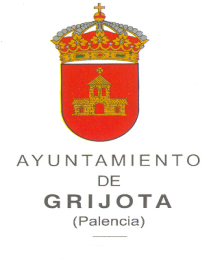 CONCILIAMOS GRIJOTA 2020DATOS DEL PARTICIPANTENombre:______________________________________________________________________________Apellidos:_____________________________________________________________________________Fecha de nacimiento:____________________________________________________________________DATOS DE PADRES O TUTORES:Nombre y  apellidos del padre/madre o tutor:__________________________________________________Dirección:_____________________________________________________________________________Teléfonos de contacto:___________________________________________________________________TURNOS (marcar con una X)Conciliamos Grijota 3-12años (Mes completo 80 euros) EMPADRONADOS Conciliamos Aventura 13-16años (Mes completo 100 euros) EMPADRONADOS*Preguntar precios por 2º y 3º hermanoMANIFIESTO que el participante en el programa  SI / NO (rodear con un círculo) está empadronado actualmente en el municipio de Grijota.D./Dª.....................................................................................................................................................con DNI...................................................................y domicilio en.................................................................... ...................................................................................................................................................................DECLARO BAJO JURAMENTO O PROMESA QUE  mi hijo/a  o tutorizado/a _____________________________________________________________________________________no presenta sintomatología asociada al COVID-19 (no haber tenido fiebre en los últimos 7 días o cualquier otro síntoma asociado al COVID-19)Y para que así conste ante el Ayuntamiento de Grijota, firmo la presente.En...............................................a......................de.............................................de 2020								Fdo: ALERGIAS/OBSERVACIONES____________________________________________________________________________________________________________________________________________________________________________________________________________________________________________________________________________________________________________________________________________________________________________________________________________________________________________________________INFORMACION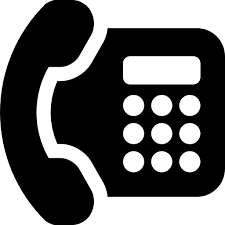 979767013   Ayuntamiento de GrijotaEnviar al correo electrónico:  registro@grijota.es29junio-3julio3-7agosto6-10julio10-14agosto 13-17julio17-21agosto20-24julio24-28agosto27-31julio31agosto-4septiembreCOMIENZO TEMPRANO  8:30-9:00SALIDA TARDIA  14:00-15:15EMPADRONADOS NO EMPADRONADOS CONCILIAMOS GRIJOTA (3-12años)25 euros/semana 2ºHERMANO  20 euros3ºHERMANO 17,5 euros40 euros/semana CONCILIAMOS AVENTURA (13-16años)30 euros/semana2ºHERMANO  24 euros3ºHERMANO 21 euros50 euros/semanaCOMIENZO TEMPRANO SALIDA  TARDIA5 euros/semana COMIENZO TEMPRANOSALIDA TARDIA10 euros/semana individualmente15 euros/semana juntos 